PRAYER DIARYWe remember with thanksgiving the anniversaries of:   Cyril Todd (15th).  Prayer requested for healing and other needs: Bethany Collins; Deidre Falconer; Paul Portsmouth; Jonathan Roast.Long term sick:	Ann-Marie Cunynhame; Gladys Horsley; Jean Murch; Joan Oxenham; Chris Robins; Peter Sage; Pam Storey; Rhema who is making steady progress but still needs medical care in South India.Church Families:  Malcolm George; Sheelagh Gillard; Wendy Godwin; Colin and Andrea Gordon; Len Gray; Marva and Dominique Greyson; Judith, Keira and Geoffrey Grice; Derick, Anjelika and Jasinta Gunawardena; Ashish, Arihan, Audvik and Nidhi Gupta. Happy Birthday to: Avice Wright; Deidre Falconer (14th); Andrew Brown (15th); (6th); Dimansa Thabrew (17th); Maria Whelan (19th).Congratulations to:  Althea and Orley McIntrye who were married on 13th September 1975. May they have a happy day and many more to follow.  The Parish: Our Local Schools:  Heathland; Roxbourne; Newton Farm; Rooks Heath; Moriah Jewish and Alexandra Special Schools.   Special Prayers:  It has been requested from the Church of England that we remember all prisoners worldwide, especially Richard and Nazanin Radcliffe and family.The Persecuted Church: Sudan A temporary straw church building belonging to the Sudanese Church of Christ in Omdurman, was set on fire on 14 August 2020.   The church had previously been attacked by extremists four times between December 2019 and January 2020. Prayer for the WeekGive your grace to those who preach your word to the nations …Help us to witness to the faith we have receivedby our words and in our deeds,and daily conform us more and more to Christ,that we may glory in his cross.By the Saviour’s cross and passion.AmenST ANDREW'S  CHURCH,  ROXBOURNEStar LinkM Today's Collect erciful God, your Son came to save us and bore our sins on the cross: may we trust in your mercy and know your love, rejoicing in the righteousness that is ours through Jesus Christ our Lord.		AmenReadings:	Psalm 24				Romans 14: 1-12			Gospel:	Matthew 18: 21-35LPost-Communion Prayer ord God, the source of truth and love, keep us faithful to the apostles’ teaching and fellowship, united in prayer and the breaking of bread, and one in joy and simplicity of heart, in Jesus Christ our Lord.	AmenPsalm 24	The earth is the Lord’s, and everything in it,
    the world, and all who live in it;
for he founded it on the seas
    and established it on the waters. Who may ascend the mountain of the Lord?
    Who may stand in his holy place?
The one who has clean hands and a pure heart,
    who does not trust in an idol
    or swear by a false god. They will receive blessing from the Lord
    and vindication from God their Saviour.
 Such is the generation of those who seek him,
    who seek your face, God of Jacob. Lift up your heads, you gates;
    be lifted up, you ancient doors,
    that the King of glory may come in.
Who is this King of glory?
    The Lord strong and mighty,
    the Lord mighty in battle.
 Lift up your heads, you gates;
    lift them up, you ancient doors,
    that the King of glory may come in.
 Who is he, this King of glory?
    The Lord Almighty—
    he is the King of glory.Romans 14: 1-12	Accept the one whose faith is weak, without quarrelling over disputable matters. One person’s faith allows them to eat anything, but another, whose faith is weak, eats only vegetables.  The one who eats everything must not treat with contempt the one who does not, and the one who does not eat everything must not judge the one who does, for God has accepted them.  Who are you to judge someone else’s servant? To their own master, servants stand or fall. And they will stand, for the Lord is able to make them stand. One person considers one day more sacred than another; another considers every day alike. Each of them should be fully convinced in their own mind.  Whoever regards one day as special does so to the Lord. Whoever eats meat does so to the Lord, for they give thanks to God; and whoever abstains does so to the Lord and gives thanks to God.  For none of us lives for ourselves alone, and none of us dies for ourselves alone.  If we live, we live for the Lord; and if we die, we die for the Lord. So, whether we live or die, we belong to the Lord. For this very reason, Christ died and returned to life so that he might be the Lord of both the dead and the living. You, then, why do you judge your brother or sister? Or why do you treat them with contempt? For we will all stand before God’s judgment seat. It is written: “‘As surely as I live,’ says the Lord, ‘every knee will bow before me; every tongue will acknowledge God.’”   So then, each of us will give an account of ourselves to God.Matthew 18: 21-35 Then Peter came to Jesus and asked, “Lord, how many times shall I forgive my brother or sister who sins against me? Up to seven times?”  Jesus answered, “I tell you, not seven times, but seventy-seven times.   “Therefore, the kingdom of heaven is like a king who wanted to settle accounts with his servants.  As he began the settlement, a man who owed him ten thousand bags of gold was brought to him.  Since he was not able to pay, the master ordered that he and his wife and his children and all that he had be sold to repay the debt.  “At this the servant fell on his knees before him. ‘Be patient with me,’ he begged, ‘and I will pay back everything.’  The servant’s master took pity on him, cancelled the debt and let him go.  “But when that servant went out, he found one of his fellow servants who owed him a hundred silver coins. He grabbed him and began to choke him. ‘Pay back what you owe me!’ he demanded.  “His fellow servant fell to his knees and begged him, ‘Be patient with me, and I will pay it back.’  “But he refused. Instead, he went off and had the man thrown into prison until he could pay the debt.  When the other servants saw what had happened, they were outraged and went and told their master everything that had happened.  “Then the master called the servant in. ‘You wicked servant,’ he said, ‘I cancelled all that debt of yours because you begged me to. Shouldn’t you have had mercy on your fellow servant just as I had on you?’  In anger his master handed him over to the jailers to be tortured, until he should pay back all he owed.  “This is how my heavenly Father will treat each of you unless you forgive your brother or sister from your heart.”NOTICESHELP NEEDED	Volunteers are needed to share the work of the church, both in administration and maintenance of our buildings and premises.  This can be just for one off help or helping with one aspect of church work such as reviewing and monitoring our water bill or helping with clearing weeds. Currently the church officers are overloaded with work, so any help would be gratefully received If you would like to contribute and take greater ownership of the church then here’s the opportunity.  St Andrew’s needs your energy, work experience, talent and enthusiasm. Your church worship experience will become more enjoyable and you will become an ‘owner’ rather than a 'visitor.   Please speak to the Wardens Paul or Kemi, or Treasurer Kulan, or Pastoral Assistant David if you are happy to help.   St Andrew's Church bank details for one-off payments and gifts -PCC of St Andrew's Roxbourne ParishSort code: 40-11-58  Acc No: 20404810Please note this is not the account for regular Stewardship Giving - please see Wendy Godwin or Peter Sage for those details (Tel: 07889 249500)Please send any items for next week’s STARLINK to Susan McLeod by midday this Friday, preferably by email (mcleod383@btinternet.com), or otherwise by hard copy to 8, Drake Road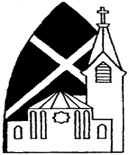 89 Malvern Avenue Harrow HA2 9ER.020 8422 3633    www.standrewsroxbourne.org.ukRegistered Charity No. 1131727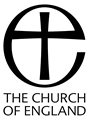 SUNDAY, 13th September 2020                        TRINITY 14SUNDAY, 13th September 2020                        TRINITY 14SUNDAY, 13th September 2020                        TRINITY 14SUNDAY, 13th September 2020                        TRINITY 14Roxbournestandrews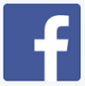 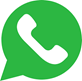 RoxbournestandrewsRoxbournestandrewsRoxbournestandrews8.00 am: Holy Communion  10.00 am: Parish Communion with Prayers for Healingand Go Mad on SundayPlease come to the Hall after the Service for Coffee, Tea & Fellowship8.00 am: Holy Communion  10.00 am: Parish Communion with Prayers for Healingand Go Mad on SundayPlease come to the Hall after the Service for Coffee, Tea & Fellowship8.00 am: Holy Communion  10.00 am: Parish Communion with Prayers for Healingand Go Mad on SundayPlease come to the Hall after the Service for Coffee, Tea & FellowshipRoxbournestandrewsThis Week’s ServicesNext Sunday 20th SeptemberNext Sunday 20th SeptemberMonday – Friday9.00 am Morning Prayer [cw]Wednesday:  9.30am Holy CommunionSaturday:   8.30 am Barnabas Fellowship8.00 am: Holy Communion10.00 am:  Parish CommunionExodus 16: 2-15; Philippians 1:21-30;Matthew 20: 1-168.00 am: Holy Communion10.00 am:  Parish CommunionExodus 16: 2-15; Philippians 1:21-30;Matthew 20: 1-16Monday – Friday9.00 am Morning Prayer [cw]Wednesday:  9.30am Holy CommunionSaturday:   8.30 am Barnabas Fellowship8.00 am: Holy Communion10.00 am:  Parish CommunionExodus 16: 2-15; Philippians 1:21-30;Matthew 20: 1-168.00 am: Holy Communion10.00 am:  Parish CommunionExodus 16: 2-15; Philippians 1:21-30;Matthew 20: 1-16Monday – Friday9.00 am Morning Prayer [cw]Wednesday:  9.30am Holy CommunionSaturday:   8.30 am Barnabas Fellowship8.00 am: Holy Communion10.00 am:  Parish CommunionExodus 16: 2-15; Philippians 1:21-30;Matthew 20: 1-168.00 am: Holy Communion10.00 am:  Parish CommunionExodus 16: 2-15; Philippians 1:21-30;Matthew 20: 1-16Monday – Friday9.00 am Morning Prayer [cw]Wednesday:  9.30am Holy CommunionSaturday:   8.30 am Barnabas Fellowship8.00 am: Holy Communion10.00 am:  Parish CommunionExodus 16: 2-15; Philippians 1:21-30;Matthew 20: 1-168.00 am: Holy Communion10.00 am:  Parish CommunionExodus 16: 2-15; Philippians 1:21-30;Matthew 20: 1-16